FORMATO 37 A PROGRAMAS QUE OFRECE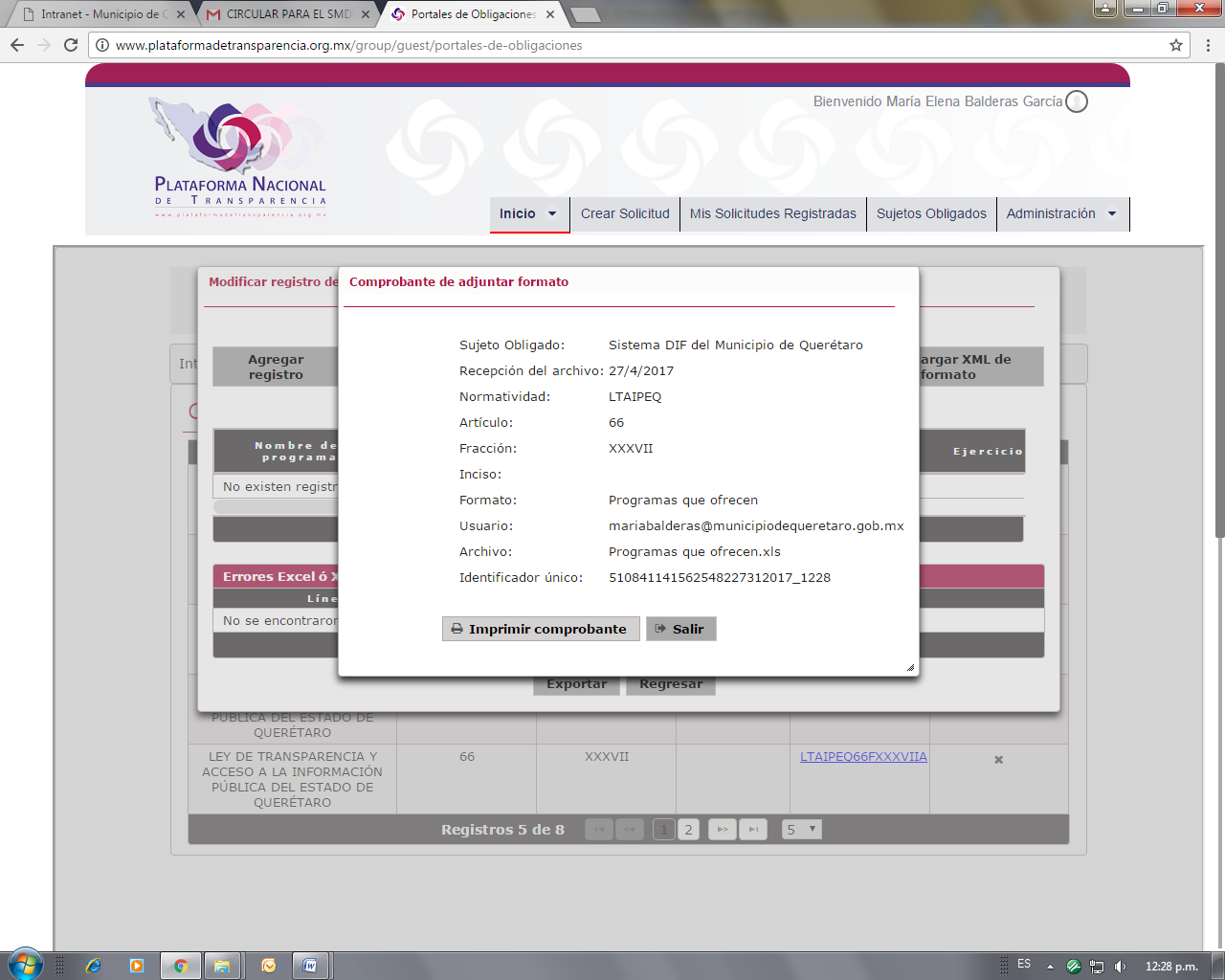 